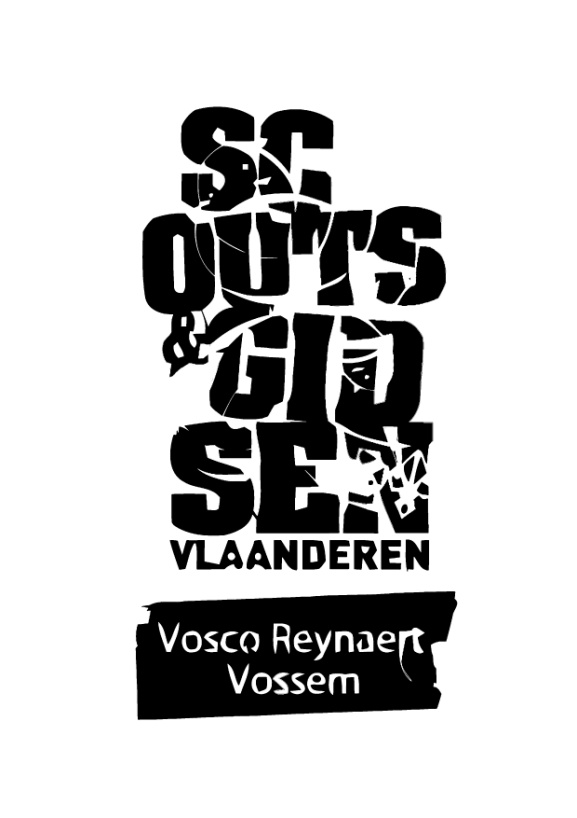 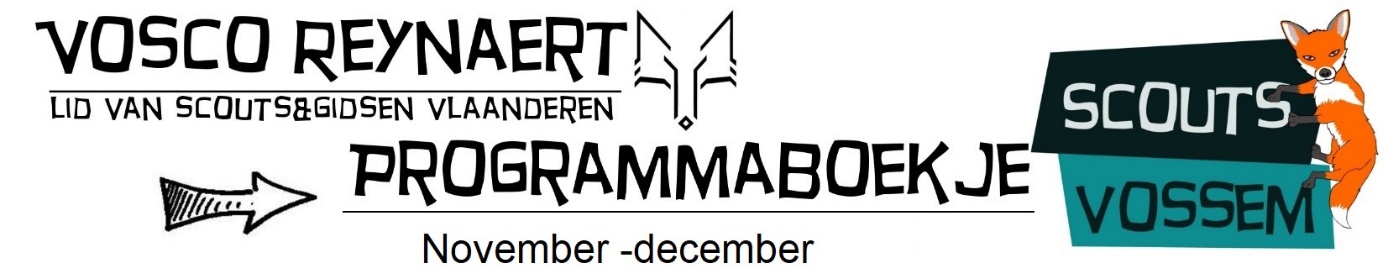 Beste scouters! Wees paraat want het nieuwe scoutsjaar staat voor de deur! Wij, de leiding, hebben er alvast zin in en kijken ernaar uit om er weer een super-mega-top-jaar van te maken! Benieuwd wat er weer allemaal te beleven valt? Neem dan snel een kijkje en ontdek welke avonturen je zal meemaken! De groepsleidingGroepsleiding, wat is dat nu? Wel, bij dringende of belangrijke zaken kan je altijd bij de groepsleiding terecht. Zij zullen jullie helpen om eventuele problemen op te lossen. Dit scoutsjaar zijn er enkele veranderingen binnen de groepsleiding. Vanaf nu bestaat de groepsleiding uit Laura De Vilder (groepsleidster), Milan Philips (groepsleider), Bo Vander Hulst (groepsleidster) en Nathan van Wiele (adjunt groepsleider). De groepsadministratieVia de groepsadministratie kunnen we jullie op de hoogte houden van de gebeurtenissen in de scouts. Om deze communicatie vlot te laten verlopen is het belangrijk om jullie zo snel mogelijk in te schrijven en na te kijken of je e-mail adres klopt. Dit kunnen jullie doen op de startdag. Ben je toch nog niet zeker of je je meteen wilt inschrijven, geen zorgen! Je kan je nog tot en met 13 oktober inschrijven. Mijn scoutsdas steekt nog in de was … De scouts is een groepsgebeuren. Om dit mee uit te dragen, is ieder lid verplicht om elke vergadering in orde te zijn met zijn of haar uniform! D.w.z.: Kapoenen dragen een das en een groene T-shirt, en alle andere leden zijn voorzien van een das en een scoutshemd (groene T-shirt is voor hen niet meer verplicht). De T-shirts worden op bestelling verkocht en de dassen worden voor de vergaderingen vanaf 13u30 en na de vergadering vanaf 17u00 verkocht.Scouts Vossem @ snelnieuwsLaatste wijzigingen van vergaderingen, oproepen aan de ouders, nieuws over recente gebeurtenissen binnen de scouts, weekendbrieven, … worden per mail, getiteld ‘Snelnieuws’ opgestuurd. Zo houden we je op de hoogte van wat er in de scouts leeft!De jaarkalenderHieronder staan alle belangrijke scoutsactiviteiten nog even opgesomd. Vergeet deze zeker niet in de agenda op te schrijven!*Exacte uren volgen later nog per Snelnieuws, of vind je terug in dit programmaboekje.Aanwezigheid – da’s top!Vanaf dit jaar gaan we wat in het oog houden hoe vaak onze leden naar de scouts komen. We vragen om toch zeker 10 keer een vergadering meegedaan te hebben zodat we onze leden zeker goed genoeg kennen voordat we op kamp vertrekken. Laat graag ook even iets aan de takverantwoordelijk weten bij afwezigheid dan weten we voor hoeveel leden we een vergadering moeten plannen!EHBV - Eerste hulp bij vragenVragen, opmerkingen of suggesties? Je kan jouw takleiding steeds bereiken!Voor dringende zaken kan je altijd terecht bij de groepsleiding via scoutsvossem@outlook.comWoutersGroepsleidingWouters01/11-03/11 (19:30-11:30): Het kapoenen-wouterweekend, een reis rond de wereld.10/11: Jammer genoeg geen vergadering omdat ons kapoenen-wouterweekend op de eerste van de maand viel. 17/11 (14:00-17:00): Deze zondag gaan we ons dorp ontdekken, namelijk Vossem met een megacool dorpsspel!!!24/11: Ranonkel presenteert: Pinokkio, een spetterende musical. We gaan dus naar een musical kijken en er zijn een paar leden van onze scouts die mee dus we moeten zeker eens een kijkje gaan nemen. (hier volgt nog een mail over met tijd en plaats)01/12: Geen vergadering helaas, eerste van de maand.08/12: De grote sinterklaas vergadering, de Sint is jammer genoeg al weg maar hij heeft nog iets voor ons in petto.15/12 (10:00-13:30): Wij gaan een brunch houden die we zelf helemaal in elkaar gaan steken, dat wordt smullen geblazen.21/12 (19:00-21:00): Vanavond kijken we een kerstfilm want het is bijna zover.29/12: geen vergadering, jullie mogen genieten van de vakantie.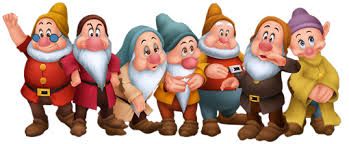 Laurence – Hanne – Elena – Katelijne – Joren – Rik - RobrechtVoorwoord-Woutersdata activiteitomschrijvingSeptemberZondag 29/09 Speelmarkt in MoorselNovember Vrijdag tot zondag 1-3/11Kapoenen-wouterweekendRik VerheijTAKVERANTWOORDELIJKE0493 50 25 30verheij.rik@gmail.comKatelijne Duchateau0471 79 81 83katelijneduchateau@hotmail.comRobrecht Cordemans0471 77 14 39robrecht.cordemans@gmail.comElena Levecq0498 10 66 06elena.levecq@hotmail.comJoren Van den Bosch0468 32 60 02joren.vd.bosch@gmail.comHanne Vogelaers0491 50 56 47hanne.vogelaers@outlook.comLaurence Corcoles0468 18 56 67laurence.corcoles@gmail.comLaura De VilderGROEPSLEIDSTER0471 70 84 98laura.devilder@hotmail.com scoutsvossem@outlook.comMilan PhilipsGROEPSLEIDER0474 51 25 17milanphilips@hotmail.comBo Vander HulstGROEPSLEIDSTER0472 87 28 12bo.vander.hulst@telenet.beNathan van WieleADJUNCT GROEPSLEIDER0471 92 69 59Nathan.van.wiele@gmail.com